題目︰海底來的轉校生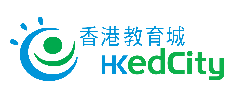 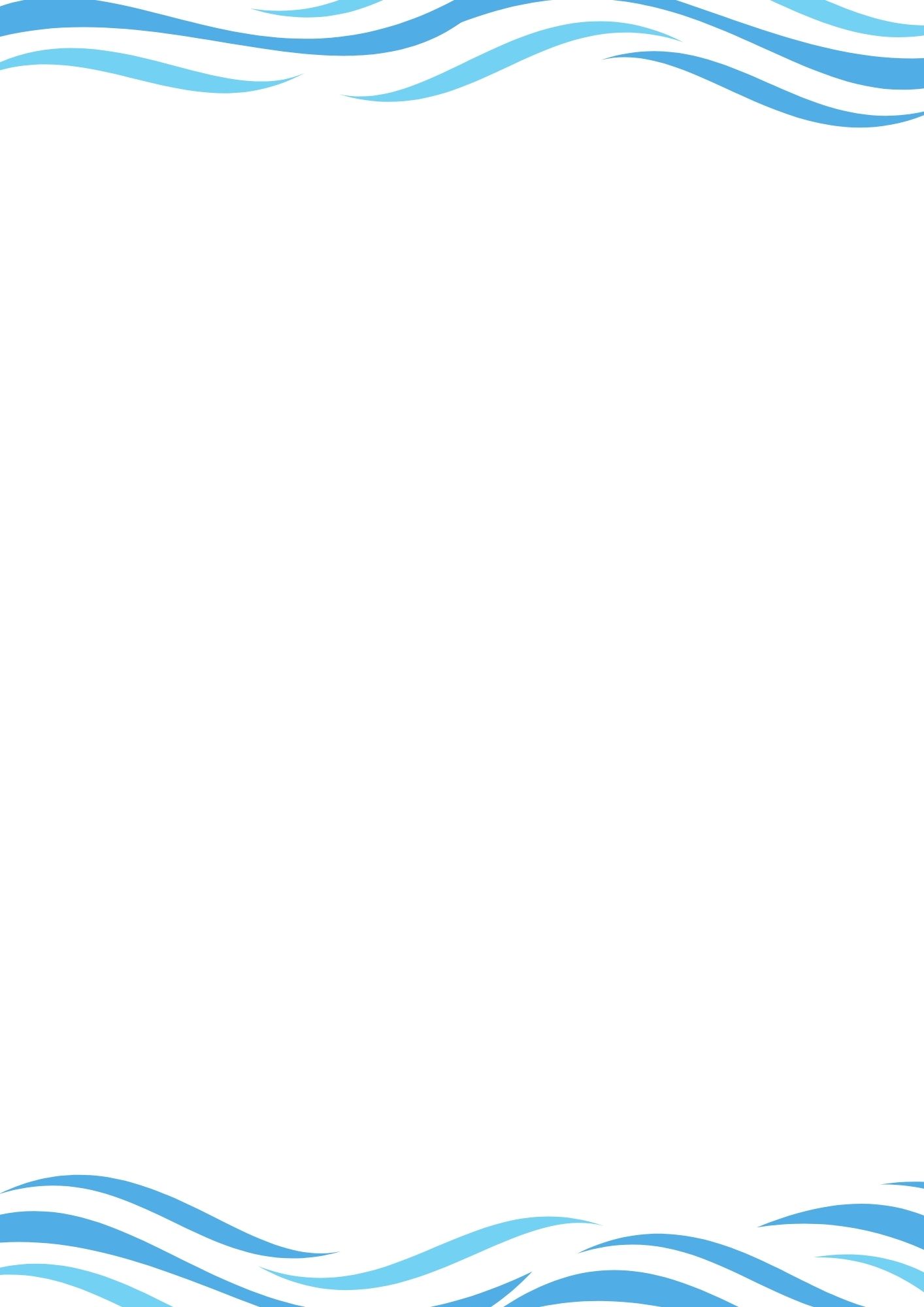 寫作指引一、文體記敘描寫文：描寫轉校生的外形，尤其方運用直接描寫的手法，突出他的外貌在哪方面異於常人記敘你與轉校生發生的經歷和感受。二、立意透過生動和具體的描寫外，也可以思考如何透過記敘與轉校生的經歷，帶出一些發人深省的訊息和價值觀，讓故事更有深度。三、創作思考方向  你的答案︰    思考方向文章背景你是幾年級的學生？為甚麼班中會來了一名轉校生？他的外貌特徵如何？他有甚麼特別之處？是否能緊扣「海底」一詞？你與這位轉校生的關係如何？文章情節能否扣住「海底」和「轉校生」兩組詞語？你與轉校生發生了什麼經歷？彼此之間有沒有驚險、奇怪的事發生？轉校生經歷的事能否發揮其海底動物的特性？文章結局結局有沒有予讀者意外的驚喜？或文章會令讀者留下思考的空間？文章主題當中的經歷，對你又有何啟發、反省或感想？文章背景文章情節文章結局文章主題